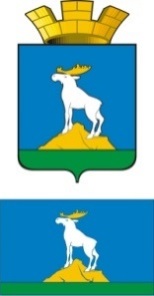 ГЛАВА НИЖНЕСЕРГИНСКОГО ГОРОДСКОГО ПОСЕЛЕНИЯПОСТАНОВЛЕНИЕ28.09.2022 г.               № 395г. Нижние Серги Об утверждении средней рыночной стоимости одного квадратного метра жилого помещения, сложившейся в границах Нижнесергинского городского поселения на 4-й квартал 2022 годаРуководствуясь  Жилищным  кодексом   Российской   Федерации, Федеральным законом от 06.10.2003 № 131-ФЗ «Об общих принципах организации местного самоуправления в Российской Федерации», с Законом Свердловской области от 22.07.2005 № 96-ОЗ «О признании граждан малоимущими в целях предоставления им по договорам социального найма жилых помещений муниципального жилищного фонда на территории Свердловской области», Приказом Министерства строительства и развития инфраструктуры Свердловской области от 27.11.2015 № 470-П  «Об утверждении методических рекомендаций для органов местного самоуправления муниципальных образований, расположенных на территории Свердловской области, по определению средней рыночной стоимости одного квадратного метра общей площади жилых помещений для обеспечения жильем отдельных категорий граждан», Уставом Нижнесергинского городского поселения, Порядком определения рыночной стоимости одного квадратного метра общей площади жилого помещения, сложившейся в границах Нижнесергинского городского поселения для оценки имущественного положения граждан в целях признания их малоимущими  и предоставления им по договорам социального найма жилых помещений муниципального жилищного фонда, утвержденным Постановлением  главы Нижнесергинского   городского    поселения от 18.03.2009 № 42,  в целях реализации мероприятий по обеспечению жильем молодых семей ведомственной целевой программы «Оказание государственной поддержки гражданам в обеспечении жильем и оплате жилищно-коммунальных услуг» государственной программы Российской Федерации "Обеспечение доступным и комфортным жильем и коммунальными услугами граждан Российской Федерации", утвержденной постановлением Правительства Российской Федерации от 30.12.2017 № 1710 «Об утверждении государственной программы Российской Федерации "Обеспечение доступным и комфортным жильем и коммунальными услугами граждан Российской Федерации", обеспечению жильем отдельных категорий граждан (многодетных семей, работников бюджетной сферы), в соответствии с постановлением Правительства  Свердловской  области  от 24.10.2013 № 1296-ПП «Об утверждении государственной программы Свердловской области «Реализация основных направлений государственной политики в строительном комплексе Свердловской области до 2024 года», протоколом заседания комиссии по определению средней рыночной стоимости одного квадратного метра жилого помещения на территории Нижнесергинского городского поселения от 28.09.2022 № 3,ПОСТАНОВЛЯЮ:1. Утвердить на 4-й квартал 2022 года:1.1. среднюю рыночную стоимость одного квадратного метра общей площади жилого помещения, сложившуюся в границах Нижнесергинского городского поселения:- на первичном рынке 51180 рублей;- на вторичном рынке:благоустроенное жилье (квартиры) в размере 17217 рублей,жилые дома (частный сектор) в размере 15137 рублей;1.2. среднюю рыночную стоимость одного квадратного метра общей площади жилого помещения, сложившуюся из средней рыночной стоимости на первичном и вторичном рынках, используемую при расчете социальных выплат молодым семьям в рамках реализации мероприятия по обеспечению жильем молодых семей ведомственной целевой программы «Оказание государственной поддержки гражданам в обеспечении жильем и оплате жилищно-коммунальных услуг» государственной программы Российской Федерации "Обеспечение доступным и комфортным жильем и коммунальными услугами граждан Российской Федерации", многодетным семьям, работникам бюджетной сферы в рамках реализации подпрограммы 1 "Стимулирование развития жилищного строительства" государственной программы Свердловской области «Реализация основных направлений государственной политики в строительном комплексе Свердловской области до 2024 года» в размере 27845 рублей. 2. Опубликовать настоящее постановление путем размещения полного текста на официальном сайте Нижнесергинского городского поселения в сети «Интернет».3. Контроль исполнения настоящего постановления оставляю за собой.И.о. главы Нижнесергинскогогородского поселения                                                                             Р.Ю. Трубецких                                                       